WIPO/ACE/9/1ORIGINAL:  INGLÉSFECHA:  3 de marzo DE 2014Comité Asesor sobre ObservanciaNovena sesiónGinebra, 3 a 5 de marzo de 2014ORDEN DEL DÍAaprobado por el ComitéApertura de la sesiónElección del PresidenteAdmisión de observadores ad-hocAprobación del orden del díaAprobación del Resumen de la Presidencia de la octava sesión del ACEExamen del programa de trabajo acordado en la octava sesión del ACE (párrafo 34 del documento WIPO/ACE/8/12 Prov.):Práctica y funcionamiento de los sistemas de solución extrajudicial de controversias en los ámbitos de la (P.I.);Medidas preventivas y experiencias eficaces que han complementado las medidas de observancia en curso para reducir el mercado de productos falsificados o pirateadosActividades recientes de la OMPI dirigidas a cultivar el respeto por la propiedad intelectual (P.I.)Labor del ACEContribución del ACE a la aplicación de las recomendaciones que le incumben de la Agenda para el DesarrolloAprobación del Resumen de la PresidenciaClausura de la sesión[Fin del documento]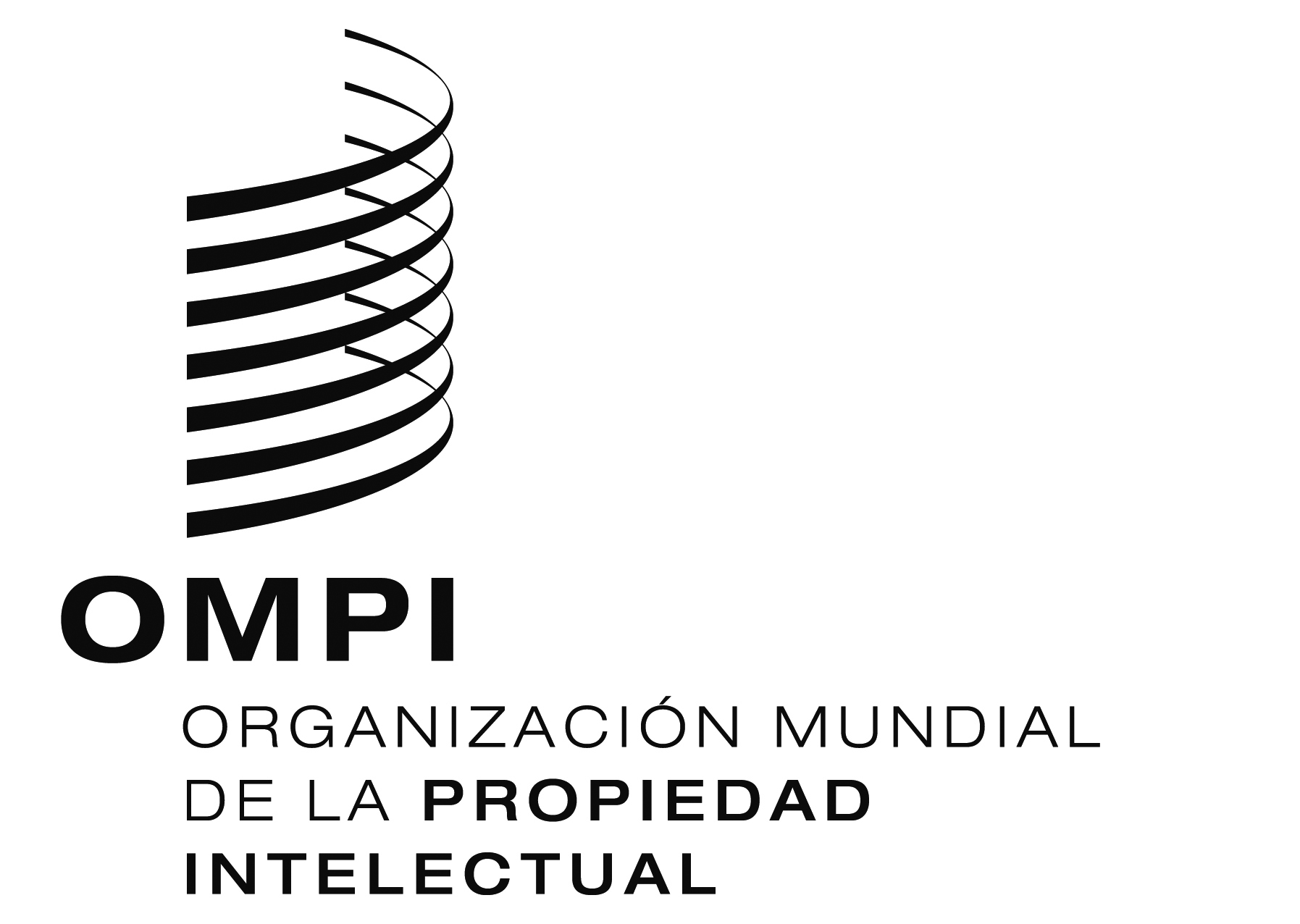 